Хозяйствующий  субъект, осуществляющий  поставки товаров (оптовая торговля)Для Вашего удобства и корректной работы сайта рекомендуется использовать браузеры:Mozilla Firefox и Google ChromeПример: Индивидуальный предприниматель Самойлов Дмитрий Валерьевич, Юридический адрес: Тюменская область, г.Ялуторовск, ул.Свободы, д.74, кв.12, тел. (34535)2-15-16, ОКПО 6545789132, ИНН 720690425, склад №16  - осуществляет оптовую продажу овощей и фруктов, расположен по адресу: Тюменская область, г.Ялуторовск, ул.Радужная, д.16, тел. (34535) 2-16-45, численность работников – 7 человек, , ФИО руководителя организации – Самойлов Дмитрий Валерьевич. Площадь складского помещения – 185 м², складское помещение находится в собственности Самойлова Дмитрия Валерьевича. Руководитель склада – Иваненко Сергей Петрович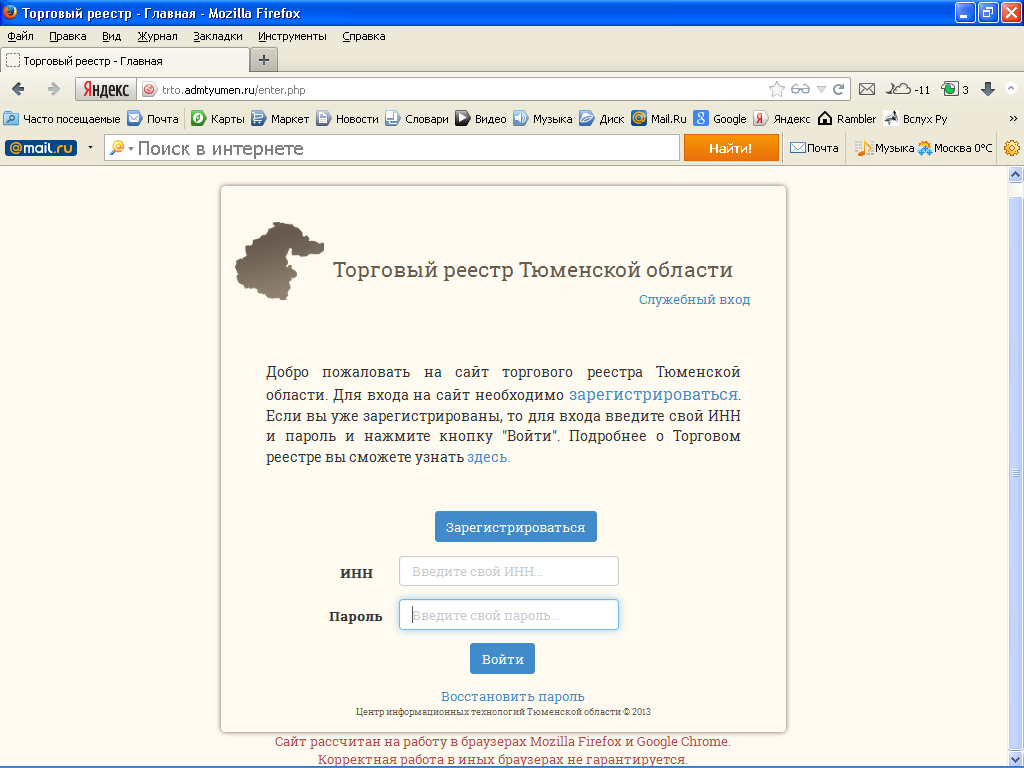 При первичном входе на сайт необходимо нажать кнопку «зарегистрироваться»Вы переходите на страницу «Регистрации хозяйствующего субъекта» (организации или частного предпринимателя, осуществляющего торговую деятельность):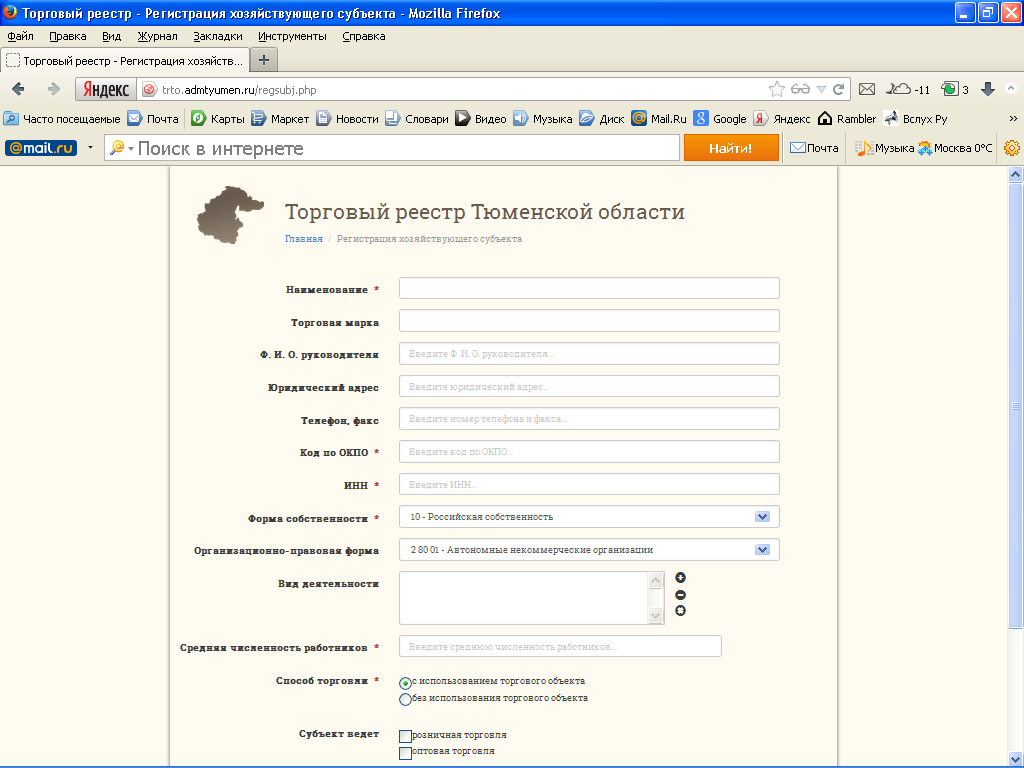 -Наименование  – Индивидуальный предприниматель Самойлов Дмитрий Валерьевич-Торговая марка – графа остается незаполненной, поскольку это склад фрукты-овощи (принадлежности к торговым брендам и маркам нет)-Ф.И.О. руководителя – Самойлов Дмитрий Валерьевич-Юридический адрес – Тюменская область, г.Ялуторовск, ул.Свободы, д.74, кв.12 ( адрес регистрации организации, у индивидуального предпринимателя – адрес прописки)-Телефон, факс – (34535)2-15-16-Код ОКПО—общероссийский классификатор предприятий и организаций, состоящий из восьми - или десятизначного номера, который присваивается Росстатом сразу после регистрации хозяйствующего субъекта и содержится в соответствующем информационном письме, в данном случае-6545789132-ИНН –(Идентификационный номер налогоплательщика - цифровой код, упорядочивающий учёт налогоплательщиков в Российской Федерации) – в данном случае 720690425-Форма собственности  (числовой код принадлежности хозяйствующего субъекта по Общероссийскому классификатору форм собственности - код ОКФС) – в данном случае индивидуальный предприниматель относится к частной собственности, из списка выбираем «Частная собственность – 16»-Организационно-правовая форма (числовой код принадлежности хозяйствующего субъекта по Общероссийскому классификатору организационно-правовых форм – ОКОПФ)- в данном случае индивидуальный предприниматель – из списка (расположен по алфавиту) выбираем индивидуальный предприниматель -50102.-Вид деятельности (код принадлежности хозяйствующего субъекта по Общероссийскому классификатору видов экономической деятельности – ОКВЭД) – может быть несколько. Для внесения видов деятельности необходимо нажать знак «+», находящийся справа от окна «Вид деятельности», выбрать из выпадающего списка все открытые виды деятельности, подтвердить их нажатием кнопки «Добавить».	                         Внести                                     Подтвердить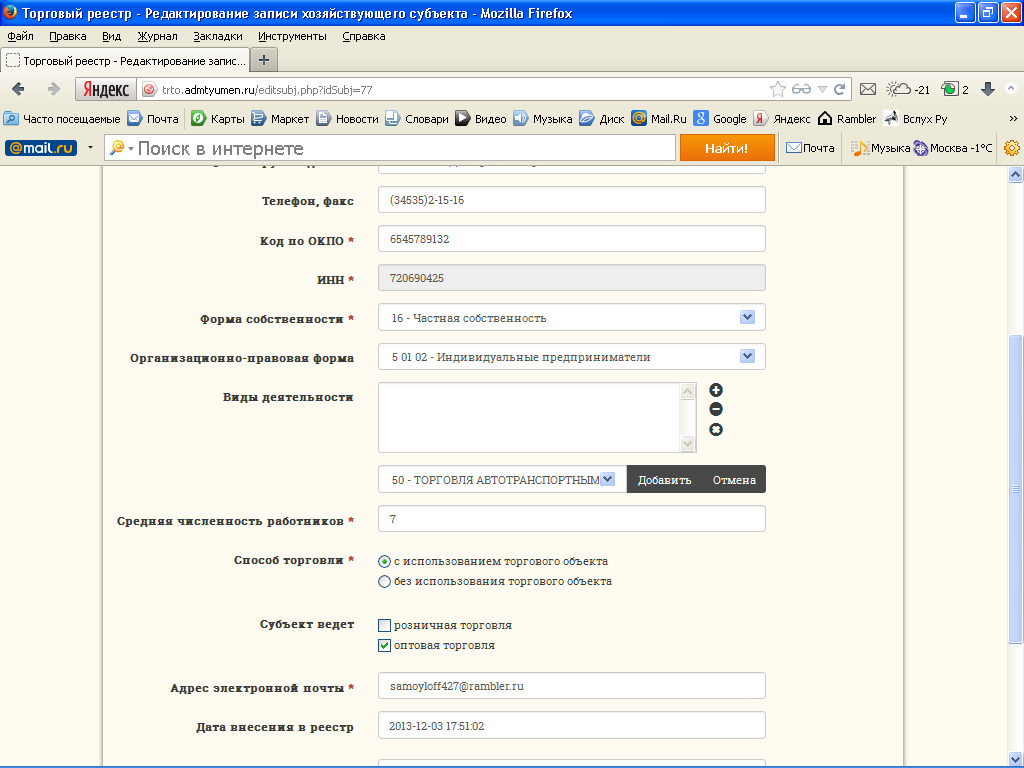 В данном случае у предпринимателя открыт ОКВЭД 51.31 – «Оптовая торговля фруктами, овощами и картофелем». В случае ошибочного введения вида деятельности его можно удалить, для этого необходимо выделить его и нажать кнопку «-».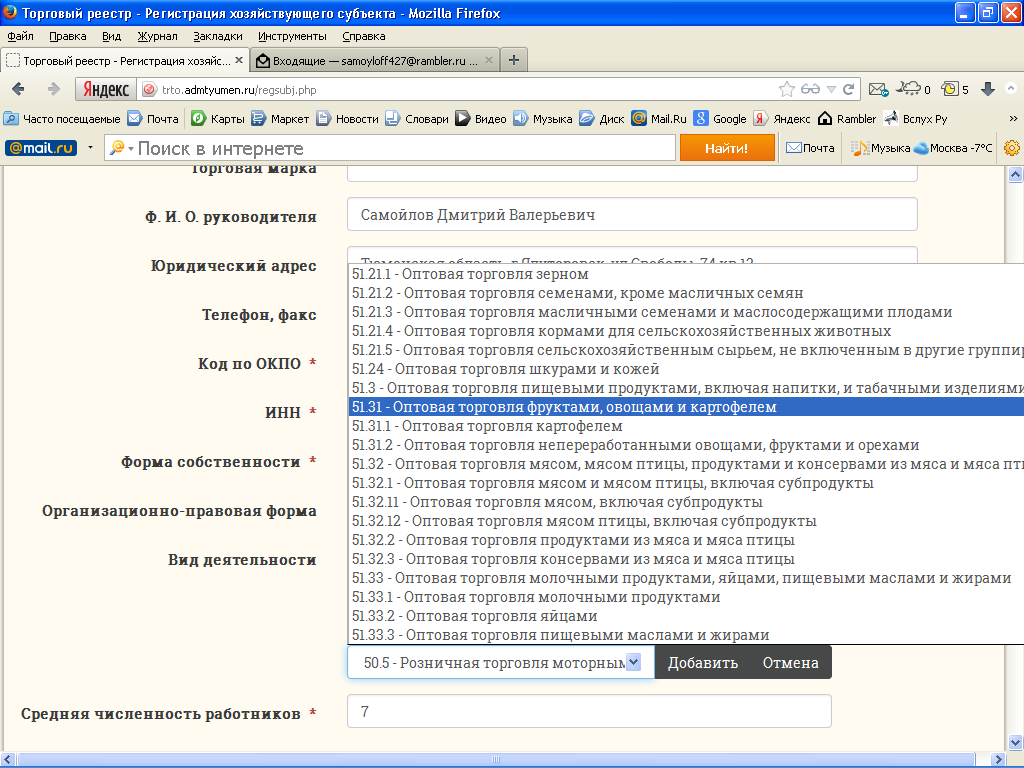 -Средняя численность - указывается среднесписочная численность работников по всей организации – в данном случае склад один, т.е.  по ИП Самойлов Д.В.  всего - 7 человек-Способ торговли – в данном случае - с использованием торгового объекта, т.к. в данных присутствует наименование объекта- склад (без использования – автолавки, временные палатки, интернет магазины и.т.д.)-Субъект ведет – в данном случае оптовую торговлю, т.к. это оптовый склад-Адрес электронной почты – указывается обязательно действующий адрес электронной почты, т.к. на него Вам придёт подтверждение регистрации и пароль для последующего входа на сайт, в случае возникновения  изменений в данных Вы сможете внести коррективы.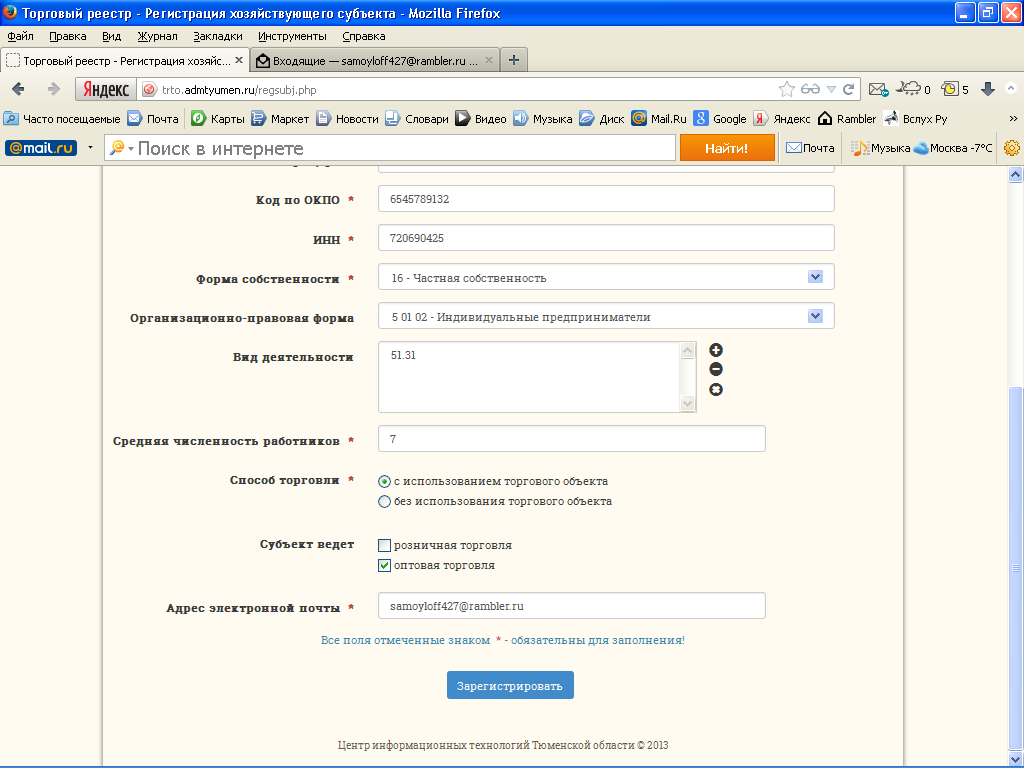 После ввода адреса электронной почты нажимаем кнопку «Зарегистрировать». На этом процедура регистрации хозяйствующего субъекта закончена, на экране сводная информация по организации.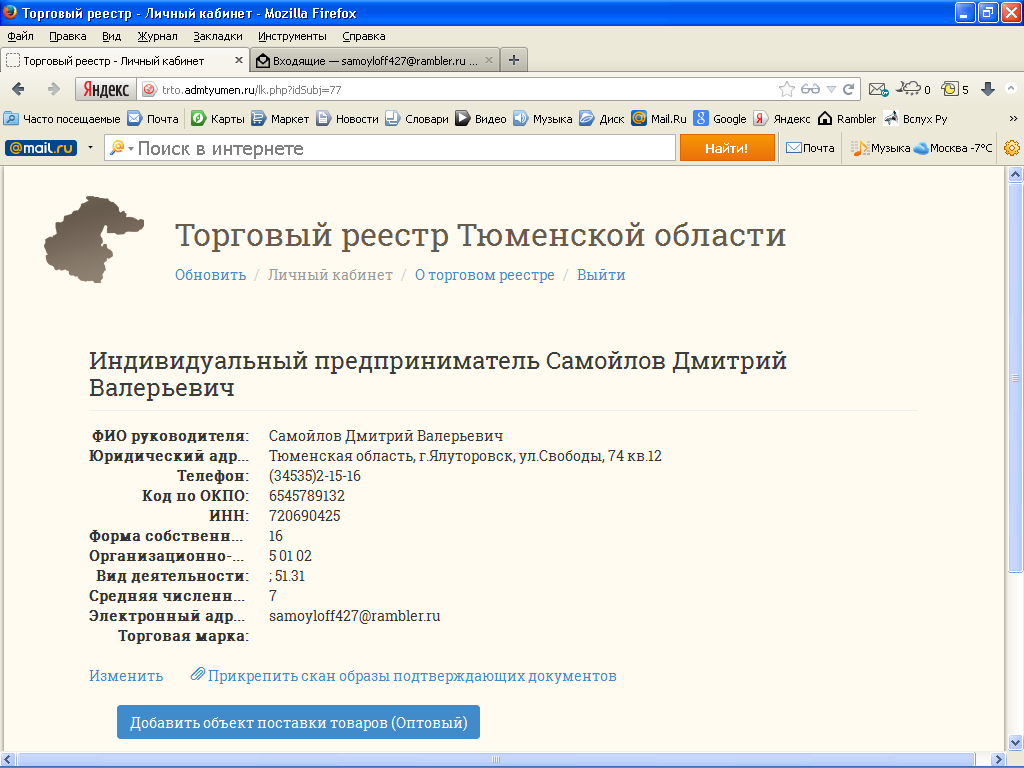 В момент регистрации хозяйствующего субъекта на указанную Вами электронную почту направлено подтверждение регистрации, персональный логин и пароль для входа на сайт Торгового реестра.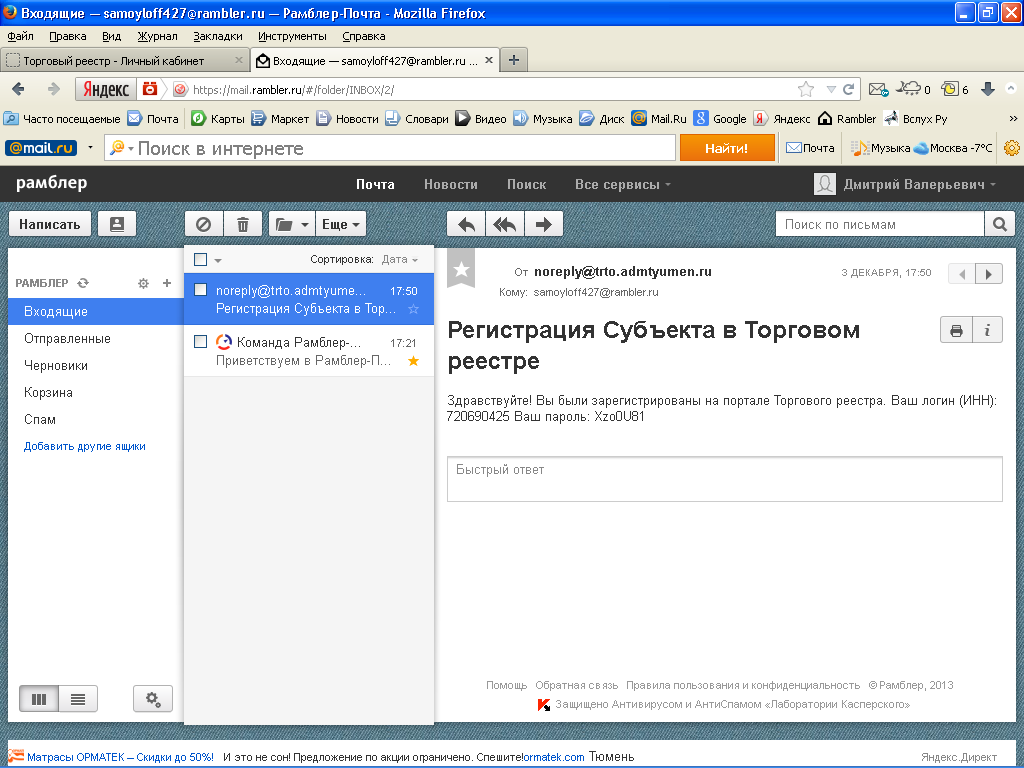 Для подтверждения введенных Вами данных необходимо прикрепить к заявлению скан-образы следующих документов: -свидетельство о государственной регистрации юридического лица или индивидуального предпринимателя; (ЕГРЮЛ или ЕГРИП);- скан образ свидетельства о постановке на учет в налоговом органе по месту нахождения на территории Российской Федерации (кроме случаев, когда заверенная в установленном порядке отметка о постановке на учет в налоговой инспекции сделана на свидетельстве о государственной регистрации, с указанием идентификационного номера налогоплательщика (ИНН);Для этого Вам нужно перейти на надпись «Прикрепить скан образы»,  и  нажав кнопку «Обзор» найти необходимый документ на диске Вашего компьютера, нажать кнопку «Загрузить».!!!Если на момент регистрации у Вас отсутствует какой либо из  скан-образов необходимых подтверждающих документов, то Вы можете добавить его позже, зайдя на сайт - вход через логин и пароль (сообщение о регистрации с логином и паролем – у Вас на электронной почте, указанной при регистрации).Регистрация торговых объектовНажатием  кнопки «Добавить торговый объект» осуществляется переход на страницу «Карточки торгового объекта»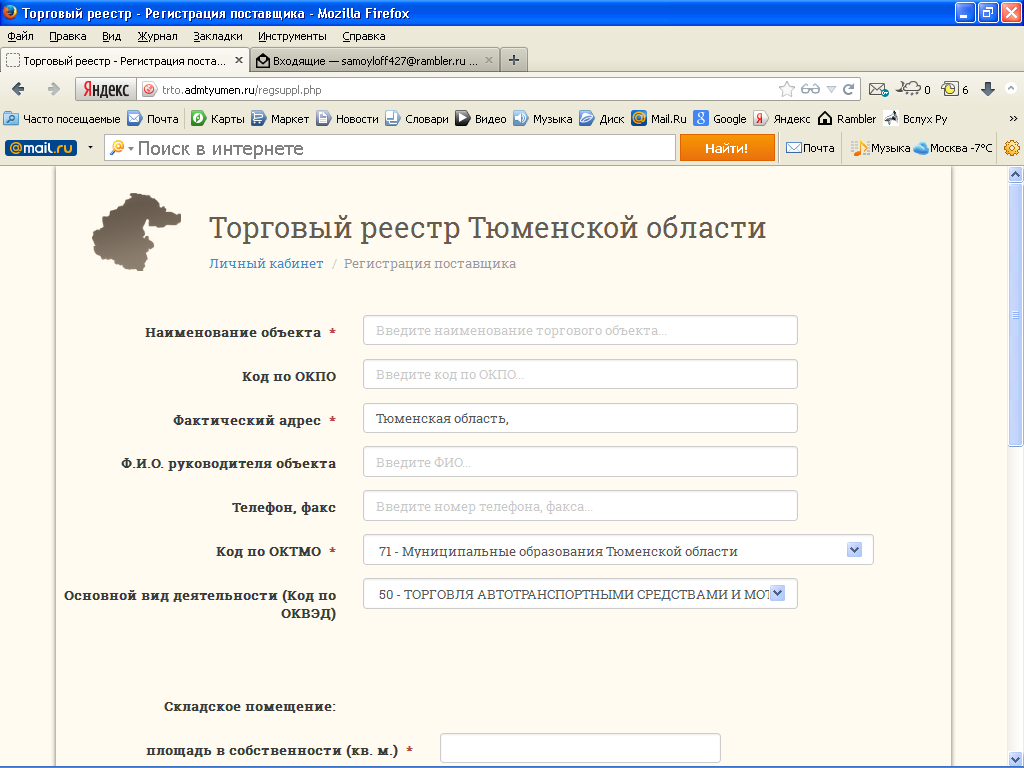 -Наименование объекта – Склад №16-Код ОКПО – 6545789132-Фактический адрес – адрес местонахождения объекта, в данном случае - Тюменская область, г.Ялуторовск, ул.Радужная, д.16-Ф.И.О. руководителя объекта – в данном случае руководителем склада является Иваненко Дмитрий Валерьевич-Телефон, факс объекта - (34535) 2-16-45-Код ОКТМО - Общероссийский Классификатор Территорий Муниципальных Образований, т.е. код муниципального образования в котором находится торговый объект. В данном случае склад принадлежащий ИП Самойлову Д.В. находится в городе Ялуторовске, в выпадающем списке находим города – они находятся в конце списка, городу Ялуторовску принадлежит код 71 715 000!!!обратите особое внимание при выборе населенного пункта, т.к. именно по нему Ваш торговый объект будет идентифицирован ответственным сотрудником данного муниципального образования-Основной вид деятельности (ОКВЭД)- 51.31 –«Оптовая торговля фруктами, овощами и картофелем».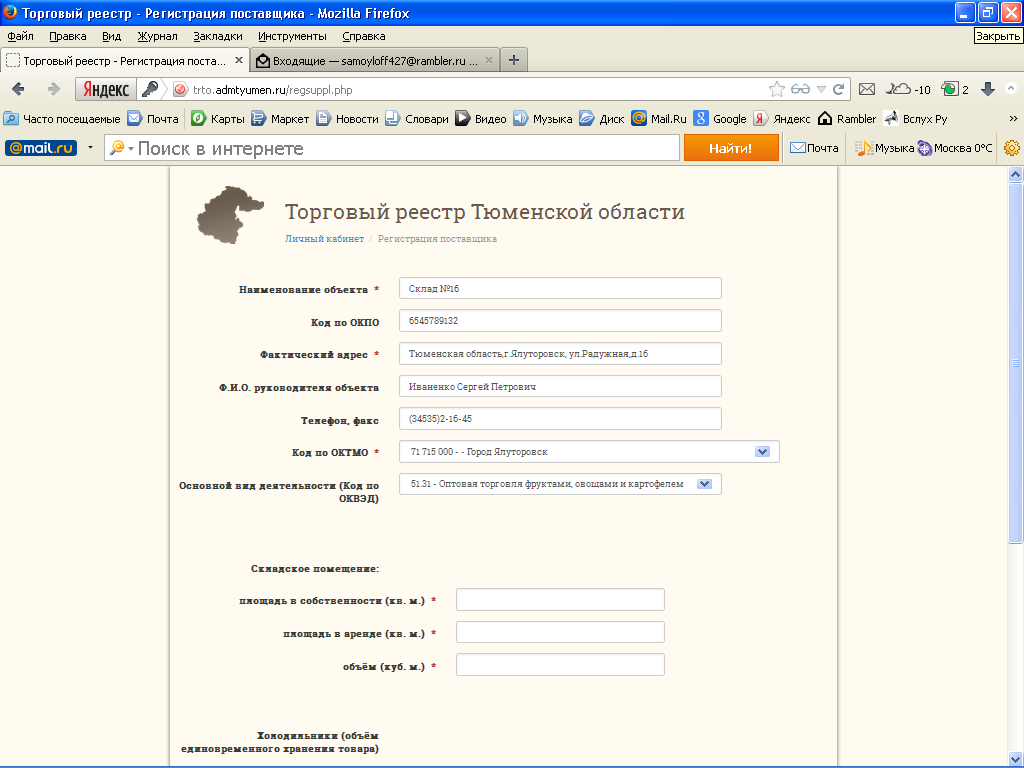 Разделы «Складское помещение», «Холодильники», «Резервуар….»В данные графы Вы вносите данные по Вашему виду деятельности – в данном случае осуществляется оптовая торговля овощами, фруктами и картофелем, следовательно, холодильников и резервуаров на объекте нет, данные по ним не заполняются (в незаполненных графах проставляем - «ноль»).Складское помещение находится в собственности, поэтому численное значение проставляем в графу «Площадь в собственности, м²» - 185м², численность работников слада – 7 человек, данные будут выглядеть следующим образом: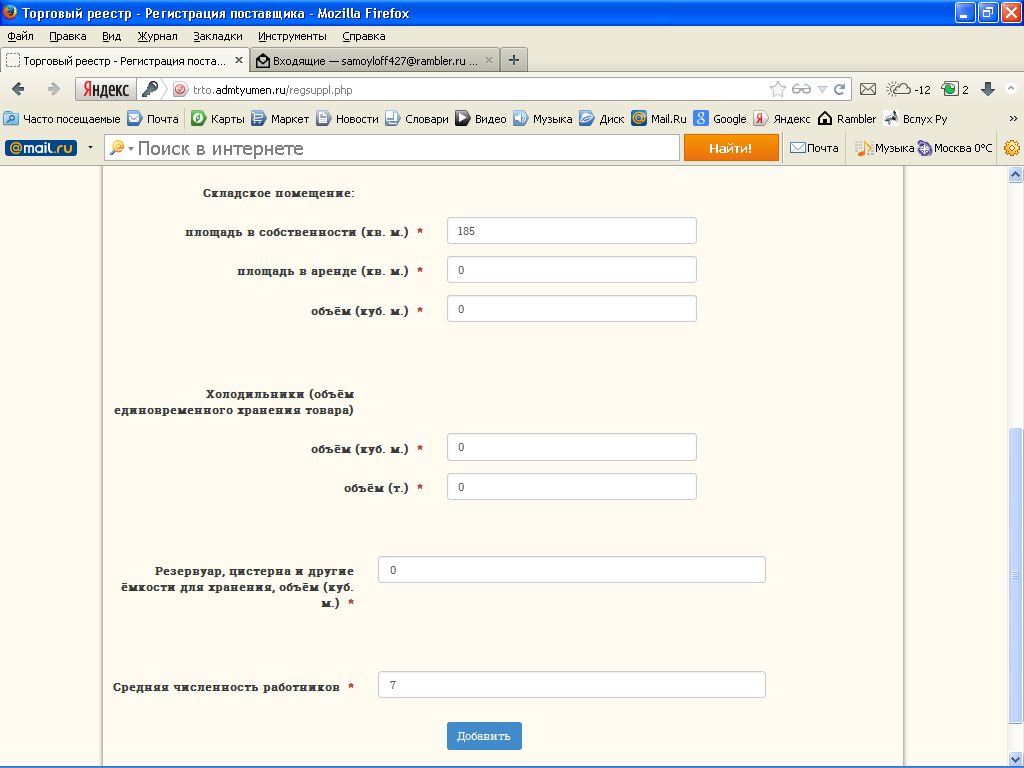 В случае принадлежности хозяйствующему субъекту не только оптовых, но и розничных торговых объектов, необходимо в карточке хозяйствующего субъекта в разделе «Субъект ведет» выделить оба вида торговли: розничный и оптовый, после чего внести все принадлежащие объекты.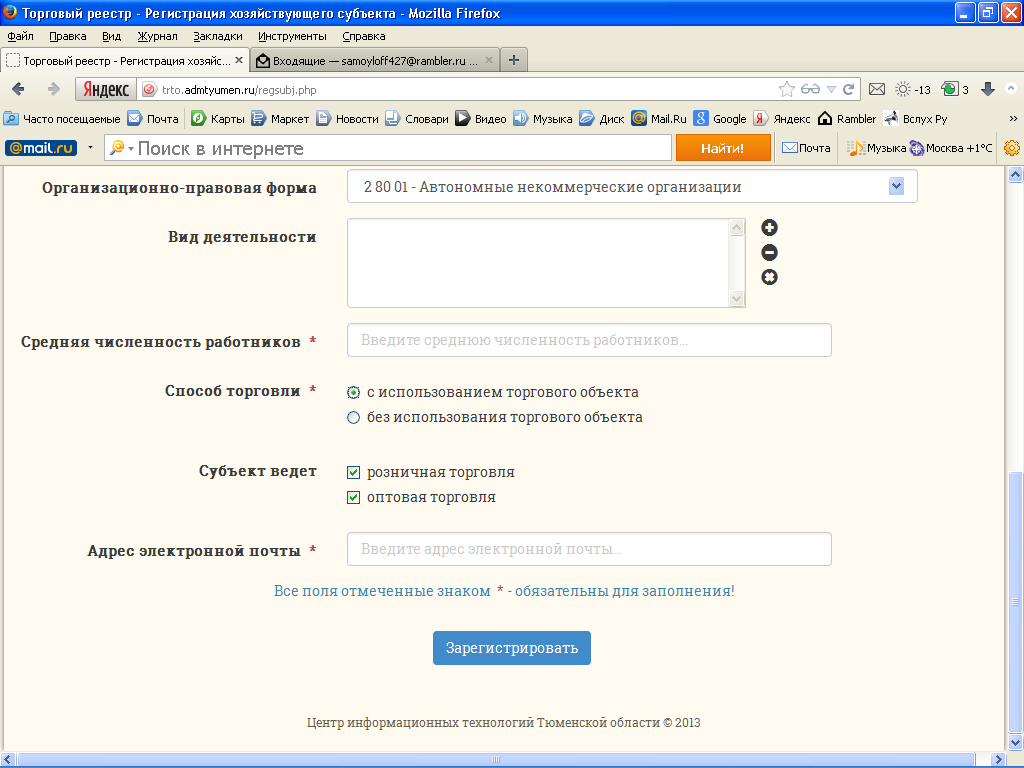 В случае принадлежности нескольких торговых объектов одному хозяйствующему субъекту – процедура регистрации аналогично повторяется по каждому объекту нажатием кнопки «добавить торговый объект».После того, как внесены все сведения по торговому объекту нажимаем кнопку «Добавить».На экране отображается сводная информация по хозяйствующему субъекту и принадлежащему ему торговому объекту. 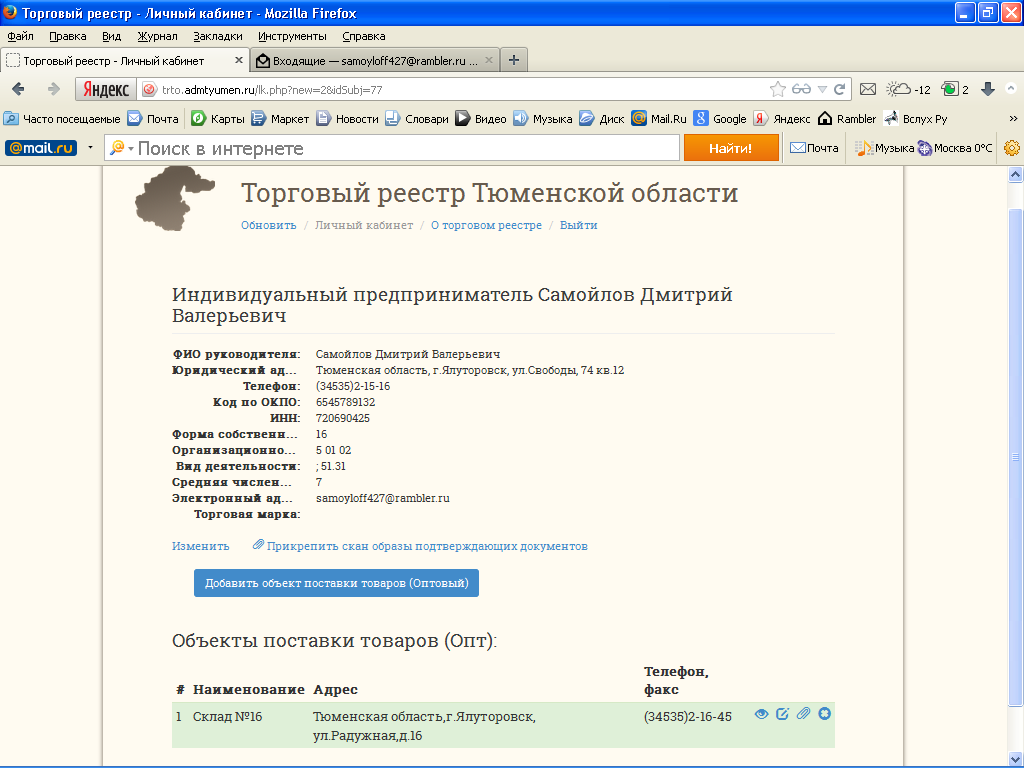 Справа от данных по торговому объекту расположен ряд кнопок:позволяет просмотреть информацию по торговому объекту без корректировки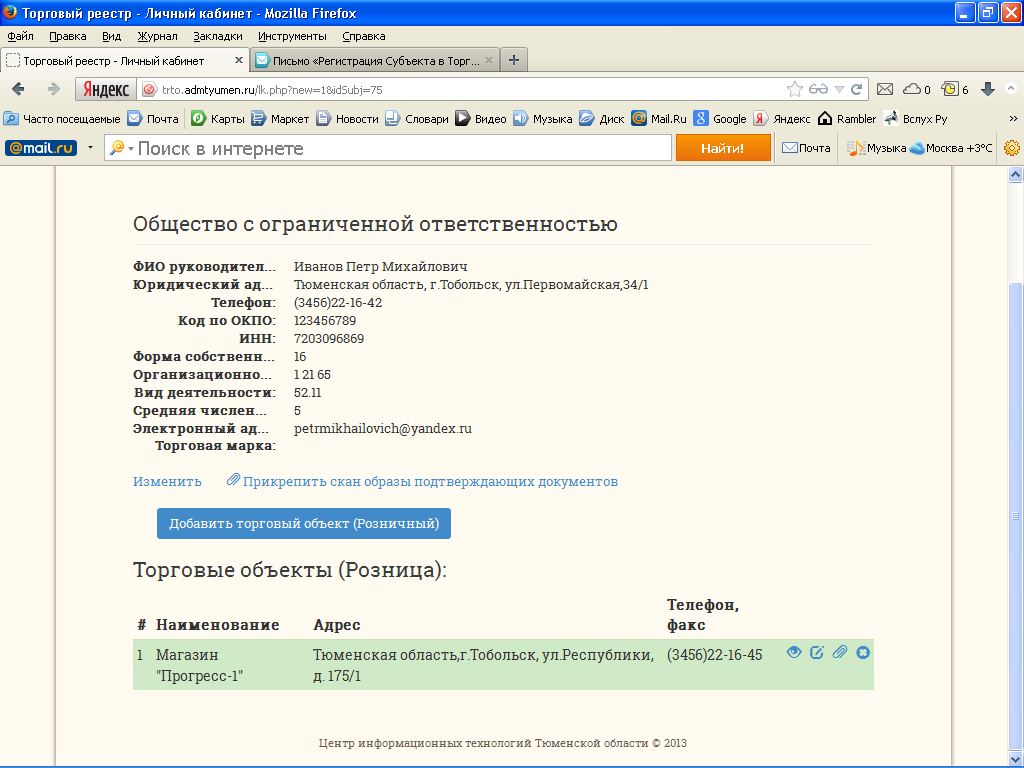 внесение изменений по данным о торговом объекте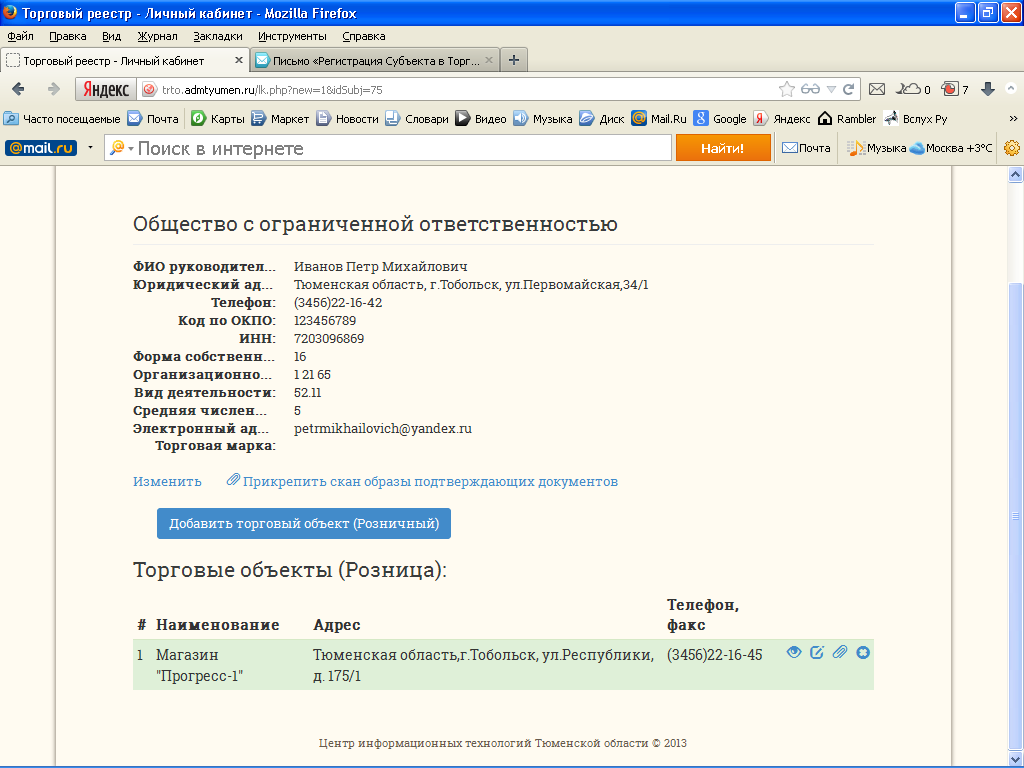 добавление скан-образов подтверждающих документов (свидетельство о собственности, договор аренды и  т.д.)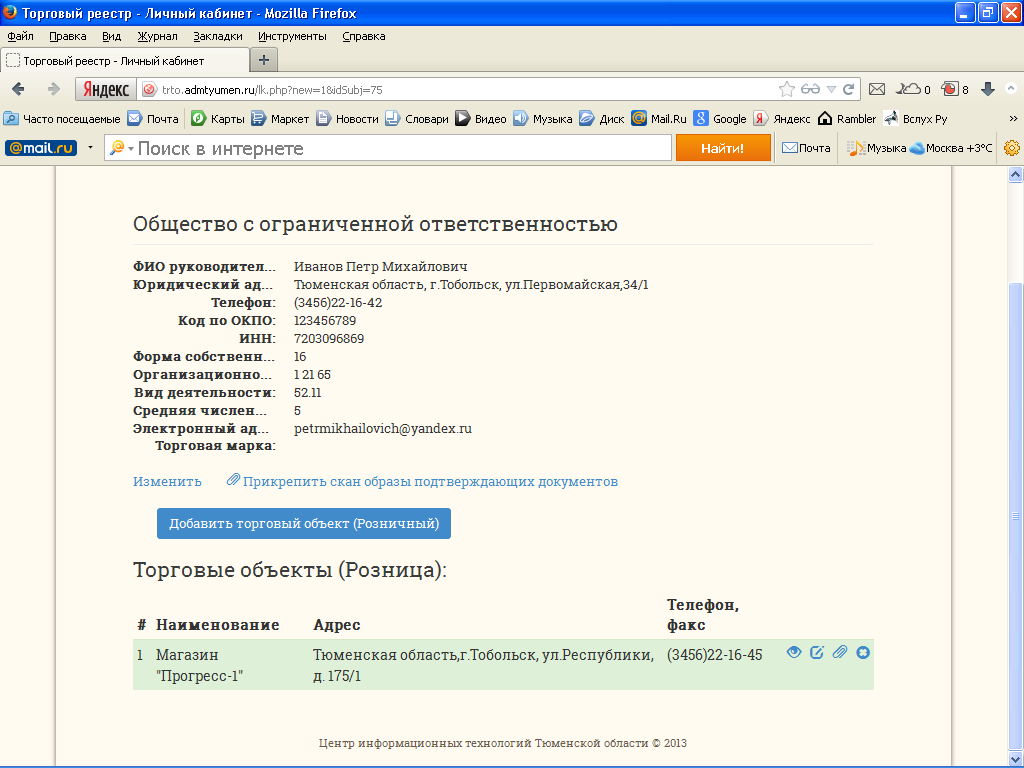   в случае ликвидации торгового объекта необходимо удалить информацию о нем из Торгового реестра, нажатием данной кнопки Вы направите «заявку на удаление» и администратор портала исключит данный объект